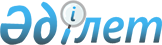 О дополнительном регламентировании порядка проведения мирных собраний, митингов, шествий, пикетов и демонстраций
					
			Утративший силу
			
			
		
					Решение Балхашского городского маслихата Карагандинской области от 16 июля 2007 года N 45/437. Зарегистрировано управлением юстиции города Балхаша Карагандинской области 18 июля 2007 года N 8-4-80. Утратило силу решением Балхашского городского маслихата Карагандинской области от 8 июня 2016 года N 3/32      Сноска. Утратило силу решением Балхашского городского маслихата Карагандинской области от 08.06.2016 N 3/32 (вводится в действие по истечении десяти календарных дней после дня его первого официального опубликования).

      Рассмотрев предложение акимата города Балхаш о дополнительном регламентировании порядка проведения мирных собраний, митингов, шествий, пикетов и демонстраций, руководствуясь Конституцией Республики Казахстан, Законами Республики Казахстан "О местном государственном управлении и самоуправлении в Республике Казахстан", "О порядке организации и проведения мирных собраний, митингов, шествий, пикетов и демонстраций в Республике Казахстан", в целях обеспечения прав и свобод граждан, общественной безопасности, а также бесперебойного функционирования транспорта, объектов инфраструктуры, сохранности зеленых насаждений и малых архитектурных форм городской маслихат РЕШИЛ:

      Сноска. Преамбула с изменениями, внесенными решением Балхашского городского маслихата Карагандинской области от 09.06.2010 N 30/239 (порядок введения в действие см. в пункте 3).

      1. Рекомендовать акимату города Балхаш использовать:

      1) площади "Тәуелсіздік" и Дворца культуры имени М. Хамзина, монумента павшим балхашцам в годы Великой Отечественной войны по улице Желтоксан, памятника Первостроителям по улице Ленина, кинотеатра "Центр Синема" и памятника Жертвам политических репрессий по улице Уалиханова для проведения официальных мероприятий городского значения, организуемых соответствующими государственными органами, и иных мероприятий с участием высших должностных лиц государства, области и руководства города Балхаш;

      2) площадь у памятника "Танк Т-34" по улице Желтоксан – для проведения негосударственных мероприятий общественно-политического характера.

      Сноска. Пункт 1 с изменениями, внесенными решением Балхашского городского маслихата Карагандинской области от 15.05.2013 N 15/132 (вводится в действие по истечении десяти календарных дней после дня его первого официального опубликования).

      2. Настоящее решение вводится в действие со дня первого официального опубликования.

      

      16.07.2007 г.


					© 2012. РГП на ПХВ «Институт законодательства и правовой информации Республики Казахстан» Министерства юстиции Республики Казахстан
				Председатель сессии

Л. Пикалова

Секретарь городского маслихата

Л. Коробейникова

СОГЛАСОВАНО

Аким города

К.А. Токушев

16.07.2007 г.

И.о. начальника

отдела внутренних дел

Е.Б. Оспанов

